Уважаемые жители поселения!Администрация МО Громовское сельское поселениеприглашает Вас вступить в ряды добровольной народной дружины!В ДНД принимаются на добровольной основе граждане Российской Федерации, достигшие возраста восемнадцати лет, способные по своим деловым и личным качествам исполнять обязанности народных дружинников.
В народные дружины не могут быть приняты граждане:
- имеющие неснятую или непогашенную судимость;
-в отношении которых осуществляется уголовное преследование;
- ранее осужденные за умышленные преступления;Основной вид деятельности ДНД заключается в участии граждан в осуществлении общественного порядка, пресечение и предупреждение правонарушений  непосредственно под руководством правоохранительных органов.Телефон для справок: 8-813-79-99-470 Мария Валерьевна 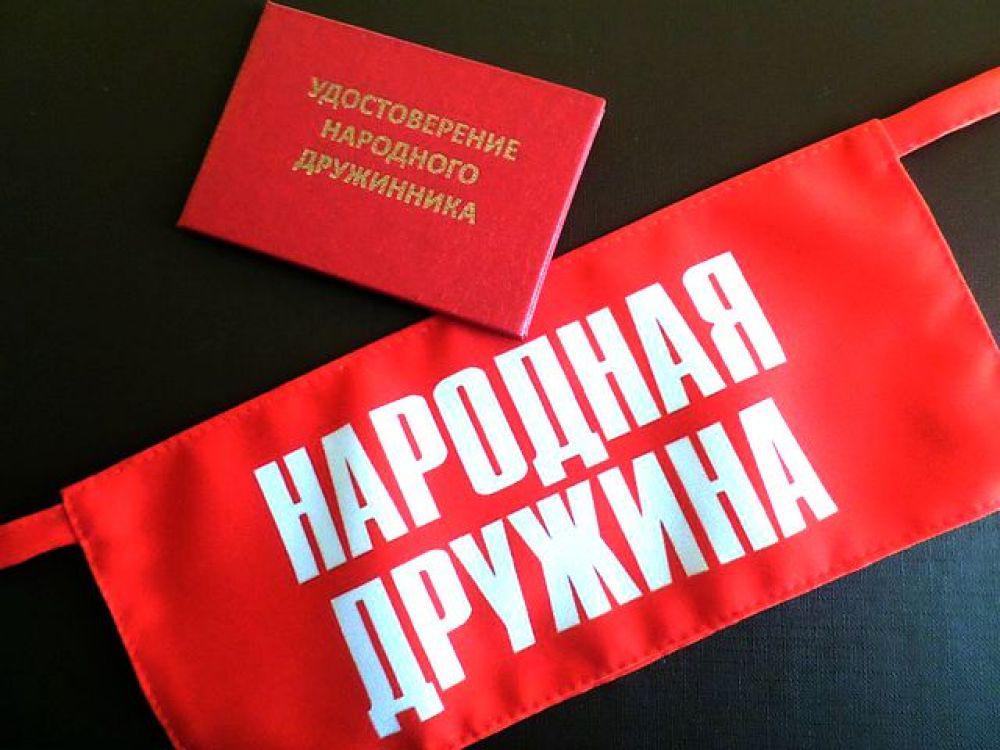 